NORDISK FILMpræsenterer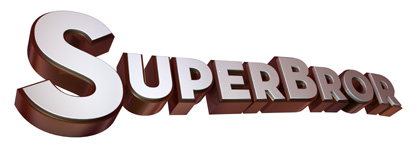 en familiefilm af BIRGER LARSENmed manuskript af ÅKE SANDGRENEngang imellem har man brug for en helt. Medvirkende: Lucas Clorius, Viktor Kruse Palshøj, Anette Støvelbæk, Andrea Reimar, Nicolai Borch Kelstrup, Frank Thiel m.fl.Premiere fredag den 18. december landet over iPalads, CinemaxX, Falkoner, Biocity/Tåstrup, Kinopalæet/Lyngby, Albertslund, Ballerup, Gentofte, Gladsaxe, Glostrup, Kastrup, Park Bio/Østerbro, Vanløse, Birkerød, Stenløse, Værløse, Århus/Biocity, Århus/CinemaxX, Ålborg/Biocity, Odense/Biocity, Odense/CinemaxX Rosengård, Esbjerg, Helsingør, Herning, Hillerød, Hjørring, Holstebro, Horsens, Kolding, Nykøbing Falster, Næstved, Randers, Roskilde, Silkeborg, Slagelse, Svendborg, Vejle, Viborg, Aabenraa, Faxe, Fredericia, Frederikshavn, Frederikssund, Frederiksværk, Grenå, Haderslev, Holbæk, Hornslet, Humlebæk, Ikast, Kalundborg, Klovborg, Køge, Malling, Middelfart, Nyborg, Nykøbing Mors, Ringsted, Rødby/Lalandia, Rødding, Rønne, Skive, Sorø, Struer, Sønderborg, Thisted, Tønder, Varde, Vig, VordingborgLængde: 93 min. / 2529 m.			Censur: Tilladt for alle, frarådes u. 7 årLyd: Dolby Digital					Format: WidescreenWeb:Pressemateriale/fotos kan downloades fra www.nfdfilm.dk  login: nordisk & password: pressePressekontakt: Susanne Bille – 36 18 82 00 / 40 83 40 34E-mail: Susanne.bille@nordiskfilm.comGENEREL INFORMATIONFamiliefilmen SUPERBROR er instrueret af Birger Larsen, og det er hans kollega, Åke Sandgren, som har skrevet manuskriptet såvel som produceret filmen for Nordisk Film.Birger Larsen debuterede som spillefilminstruktør i 1990 med den populære ”Lad isbjørnene danse”, som af både Bodil-komiteen og Det Danske Filmakademi (som uddeler Robert-prisen) blev kåret som Bedste Danske Film det år. Han fulgte den op med endnu en ungdomsfilm ”Karlsvognen” i 1991. Birger Larsen har i mellemtiden instrueret film i Sverige, lavet reklamefilm og TV-serier i både Danmark og Sverige.Manuskriptet til SUPERBROR er skrevet af Åke Sandgren. Året før Birger Larsens debut, i 1989, skrev og instruerede Åke Sandgren ”Miraklet i Valby” - og fik efterfølgende en Robert for bedste manuskript.I det jordnære og dog højtflyvende hverdags-eventyr SUPERBROR spilles de to hovedroller, brødrene Anton og Buller, af debutanterne Lucas Clorius og Viktor Kruse Palshøj.Filmen er produceret af Nordisk Film i samarbejde med DR v. producer Åke Sandgren. Executive producer er Kim Magnusson. SUPERBROR er støttet af Det Danske Filminstitut v. filmkonsulent Thomas Krag og Nordisk Film og TV Fond v. Hanne Palmquist. Filmen får dansk biografpremiere fredag den 18. december 2009 og distribueres af Nordisk Film Biografdistribution.SUPERBROR modtog s Publikumspris, som årets bedste børnefilm, ved Buster Filmfestivalen 2009.KORT SYNOPSISAnton på 10 år har alt for ofte taget hensyn til sin ”spacede” storebror Buller, der er ekstremt optaget af rummet og hvad der rør sig derude, så nu ønsker han sig mere end noget andet en ”rigtig” storebror - en fræk og stærk storebror - så bøllerne i skolegården kan få lidt respekt for ham. Da en Super-trip-control fra det ydre rum lander på Amager Fælled, bliver Buller den superbror, Anton altid har drømt om, og kræfterne slippes løs i den lille familie. SYNOPSISDen 10-årige Anton har nok at se til. Han går i skole, bor sammen med sin mor og sin ældre bror. Anton er på dagligt ekstraarbejde med sin storebror Buller, som er en dreng med autisme.På en eller anden måde ønsker Anton sig nok en rollemodel.Anton mobbes i skolen over sin bror, som han til gengæld hævder, er karateekspert og går i skole i USA. For Anton er en solidarisk lillebror. En dag får han alligevel nok og råber mod stjernerne over Amager Fælled, at han ønsker sig en ”rigtig” storebror.Heldigvis findes magien - og den virker!Buller er betaget af verdensrummet, og en dag får de to brødre svar fra outer-space. De kommer i besiddelse af en magisk remote-control, der, med et enkelt tryk på en knap, gør Buller til  - ikke bare en OK storebror – men en SUPERBROR! Stærk, uovervindelig, kvik i replikken og parat til at hjælpe sin lillebror mod hans plageånder - så Anton kan få tid til at kæreste med smukke Agnes!En forrygende spændings- og eventyrfilm for hele familien!BRØDRENES HISTORIEAnton (Lucas Clorius) og Buller (Viktor Kruse Palshøj) er brødre. Anton er lillebror. Han er 10 år og en kvik, solidarisk og velopdragen dreng. Buller er hans storebror og meget afhængig af Anton. Deres mor, Anja (Anette Støvelbæk), som er alene med drengene, arbejder for DSB. Hun har langt fra opgivet at finde en ny mand/papfar til familien, og investerer da også kræfter i en ny romance, men på bundlinjen fungerer den lille familie fint, selv om Anton mobbes ret kraftigt i skolen, fordi hans bror går i specialklasse og er sådan lidt anderledes…Anton vil inderst inde gerne have en ’normal’ og ’rigtig’ storebror. Og for at slippe for de andre drenges drillerier og mobning i skolegården, fortæller han bøllerne, anført af Max (Nicolai Borch Kelstrup), at hans bror er karateekspert og går i skole i USA. Anton har en kæreste. Sådan da. Agnes (Andrea Reimar) er i hvert fald ret vild med ham. Men det er som om Anton ikke rigtig har tid til at etablere ’et fornuftigt kærlighedsliv’… Hans bror fylder jo så meget.En dag kommer der gæster fra rummet. Buller står på taget, selv om han ikke kan lide højder. En meteor fra planeten Kuiper lander på Amager, lige foran Anton og Buller.Fra det ydre rum bliver drengene informeret af en legetøjsingeniør fra en fjern verden, om at de kan bruge en magisk Super-trip-remote-control, der ikke alene kan få liv i deres akvariefisk, men også har en indbygget kraft gemt i sig. En kraft der kan gøre Buller til SUPERBROR. Men med stor styrke følger stort ansvar! Drengene skal passe på deres STC-redskab, som ikke tåler vand eller sol. Den skal bruges med forsigtighed!Som Superbror er Buller ganske fantastisk. En helt ny dreng: Anton er stolt som en pave!Buller er på alle måder en Superbror. For eksempel slås familiens gnavne nabo (Michael Moritzen) med dem om en flagstang. Det er noget superbror Buller ordner.Skal der flyttes noget tungt? Buller tager affære! Anton er begejstret - Bullers lærer Ali (Janus Nabil Bakrawi) er ikke så lidt forbavset.Da Anton ikke desto mindre fortsat bliver både moppet og mudderbadet, aftaler han at mødes med sine plageånder på Fælleden en sidste gang til ’det endelige opgør’.Hans hemmelige kort er Superbror.Men inden da går det galt! STC-remoten ender i akvariet, og kraften går af den - og dermed af Buller. Netop som drengene er inviteret til forældrefri kostume-fest hos Agnes. De magiske kræfter svigter dem dog ikke. Brødrene får en ekstra frist. Kraften vil virke endnu 36 timer. Lige nok til at feste, flyve og fejre den forunderlige magiske verden, hvori alt kan ske.Senere, på Fælleden, venter virkeligheden. Anton og Buller stiller op, som før de fik hjælp af magien. Selv om de taber slaget, er det alligevel ikke helt det samme. For Buller er, med og uden magi, for Anton en superbror.Instruktøren Birger Larsen om SUPERBROR:”Det er vigtigt for mig at fastholde den personlige tilgang til fortællingen, der ligger bag manuskriptets idé, men også at gøre filmen bred og underholdende.Jeg glæder mig til at fortælle en film, som handler om en lillebror, der kæmper med at blive et helt menneske…En lillebror som har tilsidesat sig selv i hensynet til sin autistiske storebror, Buller, og sin enlige mor…Det her er en historie, som handler om at ACCEPTERE og INSISTERE på at man ER, den man er, på trods af omstændigheder og handicaps.En film som holder menneskelige relationer ud i strakt arm og siger, at ”forskelligheder kan føre til sammenhold”!En film som handler om, at man kan skabe sine egne små mirakler og i bedste fald hive dem ned fra rummet.Historien skal få lov til at folde sig ud over, hvad et mirakel kan byde på for en lille familie i et af rækkehusene på Amager.Børn i alle aldre kan se denne film. Grine, græde og få en på ’Oplever-Sinkadusen’, fordi de vil føle de sug af genkendelighed og eventyr, som jeg fik, da jeg læste historien.Filmens sammenblanding af genre, fra ’Mike Leighs Amager’ til ’Kubricks ydre rum’ er sjældent set og konstrueret - heri ligger min udfordring.At dyrke de store flader. Forstaden i cinemascope.Lufthavnen som stor og mystisk, en udkikspost mod rummet.Og på Amager Fælled står solen op som i Arizona.”Birger LarsenSeptember 2009MEDVIRKENDELucas Clorius (Anton) er født i 1997. Han går i 6. klasse på Ingrid Jespersens Gymnasieskole på Østerbro i København.Lucas er inkarneret skateboard-løber.”At lave SUPERBROR var noget af det hårdeste, jeg nogensinde har prøvet. Kombinationen af at stå meget tidligt op og skulle koncentrere mig 100% om alt, som man ikke behøver at gøre på samme måde i skolen og at være væk fra mine venner, var det hårde.Men efter at have set resultatet, så var det det hele værd” siger Lucas.Viktor Kruse Palshøj (Buller) f. 1994. Han bor i Brønshøj med sine forældre, sin lillesøster og lillebror såvel som en hund og en kat.Viktor går i 8. klasse på Brønshøj Skole.Hans store interesse er fodbold og bolden er, sammen med vennerne og skolen, det, der optager ham.Hans planer lige nu er at blive politibetjent, når han er færdig med skolen.På spørgsmålet om det var svært at spille autist, siger han:”Nej, Birger var fantastisk til at instruere mig og fortælle mig, hvordan jeg skulle reagere”.Anette Støvelbæk (Anja, brødrenes mor) f.1967. Hun er vokset op på Amager og var aktiv i skolens teater- og musikarrangementer. Anette Støvelbæk startede sin karriere på Gøglerskolen og blev senere, i 1997, færdiguddannet fra Odense Teaters elevskole. Hun spillede teater både på Odense Teater, Nørrebros Teater, Betty Nansen Teatret, Hippodromen og Grønnegårdsteatret.Hendes filmgennembrud kom med ”Italiensk for begyndere” (2000), hvor hun spillede Olympia, selv om hun film-debuterede med en mindre rolle i ”Når mor kommer hjem” (1998). Andre film er bl.a. ”En som Hodder” (2003), ”1:1” (2006), ”Far til fire - i stor stil” (2006) og ”De fortabte sjæles ø” (2007).Hendes karriere har hidtil også været præget af meget TV-arbejde med større roller i serier som f.eks. ”Strisser på Samsø” (1998) som Terese. Hun spillede Martine Naur i ”Morten Korch” (1999), Anita i ”Hotellet” (2002), Malene Bork i ”Forsvar” (2003-2004), hun var Frk. Toft i 18 afsnit af ”Krøniken” (2004-07) og er netop nu aktuel i ”Lærkevej” (2009), hvor hun spiller husmoren og lægen Astrid Borg.Hun er gift med kollegaen Lars Mikkelsen.Andrea Reimar (Agnes) er 11 år og går i 5. klasse på Gentofte skole. Hun bor i Hellerup med sine forældre og en storesøster.Andreas store interesse og hobby er at ride. Hun har to ponyer og bruger en masse weekender på at deltage i ridekonkurrencer.”Jeg var heldig med at få rollen som Agnes i SUPERBROR” siger hun. ”Det er min første film, og det har både været spændende og hårdt”.Andrea har spillet lidt skoleteater, og hun synes det er ’vildt sjovt’ at optræde og leve sig ind i rollen. Og jo - hun er i familie med Johnny Reimar.BAG FILMENDet første man så til Birger Larsen (instruktør - f.1961) var i hovedrollen som Claus i Søren Kragh-Jacobsens eminente ungdomsfilm ”Vil du se min smukke navle?” fra 1978. Men Birger Larsen ville hellere være bag kameraet. Han arbejdede derfor bl.a. med lys for Nils Malmros (”Skønheden og udyret” - 1983) og Lars von Trier (”Forbrydelsens element” - 1984). Han var instruktørassistent for Søren Kragh-Jacobsen på både ”Guldregn” (1988) og ”Skyggen af Emma” (1988). Han samlede erfaring og mod til sin første spillefilm, og debuterede med stor succes med ”Lad isbjørnene danse” fra 1990, som fik både et stort publikum og såvel Robert- som Bodil-statuetter for årets bedste danske film.Filmen satte fokus på en 12-årig drengs krise i forholdet til far og stedfar. Birger Larsens næste film var også en børne- ungdomsfilm, ”Karlsvognen” (1992), der blev særdeles godt modtaget af anmelderne. Efterfølgende kastede han sig over TV, f.eks. TV-spillet ’Længe leve friheden’ (1993) og krimi-føljetonen ’Frihedens skygge’ (1994) med Frits Helmuth. Så fulgte reklamefilmarbejde, der er ret så anonymt, selvom det er både teknisk/kunstnerisk udfordrende og i hvert fald ses af et kæmpe-publikum, samt en lang række TV-opgaver.Birger Larsen instruerede fire afsnit af ’Taxa’ (1997), fem afsnit af ’Nikolaj og Julie’ (2002-03) og de tre første afsnit af ’Forbrydelsen’ (2007).Ind imellem instruerede han og skrev manuskript til den nordiske co-produktion ”Den 5:e kvinnan” (2002) samt den svenske krimi med Rolf Lassgaard ”Det næste skridt” (2005) - efter forfatteren Henning Mankells syvende Wallander-roman.Birger Larsens kortfilm fra 1998 ”Skal vi være kærester” var Oscar-nomineret i ’kort fiktions-kategorien.Åke Sandgren (manuskriptforfatter og producer) er født i Sverige 1955. Han læste filmvidenskab og teoretisk filosofi på Stockholms Universitet i 1970’erne, men blev uddannet på Den Danske Filmskoles instruktørlinje 1979-1982. Han debuterede i 1985 som instruktør og manuskriptforfatter med spillerfilmen ”Johannes’ hemmelighed”, men havde forinden arbejdet som instruktørassistent for blandt andre Søren Kragh-Jacobsen (”Gummi Tarzan” - 1981 og ”Isfugle” - 1983), for Jørgen Leth (”Udenrigskorrespondenten” (1983) og for Lars von Trier (”Forbrydelsens element” - 1984). Derefter fulgte ”Miraklet i Valby” i 1989, en dansk/svensk co-produktion som modtog hele tre af den eftertragtede svenske filmprisGuldbaggan (bedste film, bedste instruktion, bedste manuskript) samt den danske Robert for bedste manuskript.Efterfølgende instruerede Åke Sandgren bl.a. den svenske prisbelønnede ”Slangebøssen” (1993), ”Dykkerne” (2000), dogme-filmen ”Et rigtigt menneske” (2001), ”Fluerne på væggen” (2005) og den svenske film ”Den man älskar” (2007).Åke Sandgren har bl.a. produceret ”Lykkevej” og ”Reconstruction” (begge 2003) og thrilleren ”Headhunter” (2009), som er instrueret af Rumle Hammerich.Eric Kress (fotograf) stammer fra det smukke Alsace og er vokset op i en familie, der var involveret i biografdrift og filmimport. Han har altid været optaget af film, og før han kom på Den Danske Filmskole arbejdede han i flere forskellige assistent-funktioner bl.a. på Filmværkstedet. Han blev færdig på Filmskolen i 1991 og har siden været en af landets mest populære, efterspurgte og respekterede fotografer. Han fotograferede Eddie Thomas Petersens kortfilm ”Eksamen” i 1993, og året efter skabte han sammen med Lars von Trier og Morten Arnfred den succesfulde TV-serie ”Riget”.Blandt hans talrige film kan nævnes Kaspar Rostrups ”Her i nærheden” (2000), Anders Thomas Jensens ”Blinkende lygter” (2000), Birger Larsens ”Den 5:e kvinnan” (2002), Jannik Johansens ”Rembrandt” (2003), Peter Flinths episke storfilm om Arn (2007 og 2008), Rasmus Heides lystspil ”Blå mænd” (2008) og senest Niels Arden Oplevs kæmpehit ”Mænd der hader kvinder” (2009).CREDITSBag kameraetInstruktør				Birger LarsenManuskript				Åke SandgrenProducer				Åke SandgrenExecutive producer		Kim MagnussonLine producer			Claus WilladsenFotograf				Eric Kress Klip					Peter BrandtProduction designer		Peter de NeergaardKomponist				Frans BakKostumer				Susie Bjørnvad, Rebekka LeveSminkør				Kamilla BjerglindTonemester				Niels Arnt TorpLyddesign				Claus Lynge & Hans Christian KockVisual effects			Thomas DygStuntkoordinator			Stig GüntherSkuespillereAnton					Lucas CloriusBuller					Viktor Kruse PalshøjAnja, brødrenes mor		Anette StøvelbækAgnes				Andrea ReimarMax					Nicolai Borch KelstrupHenrik					Frank ThielAli					Janus Nabil BakrawiStøttelærer				Petrine AggerAntons lærer			Vibeke AnkjærNabo					Michael MoritzenAnjas kollega			Tilde Maja FredriksenLegetøjsingeniør			Ebbe TrenskowHelseheks				Lone LindorffLæge					Hans Henrik ClemensenDerudover medvirker Anders Valentinus Dam, Philippe L. Christiansen, Josef Chheiber, August Kiplev, Tobias Kamper, Emil Kamper, Oliver Lønstrup, Carl Andersen.Filmen er produceret af Nordisk Film i samarbejde med DR med støtte fra Det Danske Filminstitut v/filmkonsulent Thomas Krag og Nordisk Film & TV Fond v/Hanne Palmquist.